В целях выявления и учета мнения и интересов жителей города Новосибирска по вопросам предоставления разрешений на отклонение от предельных параметров разрешенного строительства, реконструкции объектов капитального строительства, в соответствии с Градостроительным кодексом Российской Федерации, решением Совета депутатов города Новосибирска от 24.06.2009 № 1288 «О Правилах землепользования и застройки города Новосибирска», Федеральным законом от 06.10.2003 № 131-ФЗ «Об общих принципах организации местного самоуправления в Российской Федерации», решением городского Совета Новосибирска от 25.04.2007 № 562 «О Положении о публичных слушаниях в городе Новосибирске» ПОСТАНОВЛЯЮ:	1. Назначить публичные слушания по вопросам предоставления разрешений на отклонение от предельных параметров разрешенного строительства, реконструкции объектов капитального строительства:	1.1. Обществу с ограниченной ответственностью Производственной фирме «Торел» (на основании заявления в связи с тем, что конфигурация и геологические характеристики земельного участка являются неблагоприятными для застройки) в части уменьшения минимального процента застройки с 40 % до 27 % в границах земельного участка с кадастровым номером 54:35:041122:370 площадью 0,2752 га, расположенного по адресу: обл. Новосибирская, г. Новосибирск, ул. Тайгинская в Калининском районе (зона производственных объектов с различными нормативами воздействия на окружающую среду (П-1)).	1.2. Обществу с ограниченной ответственностью «Сателит» (на основании заявления в связи с тем, что инженерно-геологические характеристики земельного участка являются неблагоприятными для застройки) в части уменьшения минимального отступа от границ земельного участка, за пределами которого запрещено строительство зданий, строений, сооружений, с кадастровым номером 54:35:063190:1142 площадью 0,1588 га, расположенного по адресу: обл. Новосибирская, г. Новосибирск, ул. Новосибирская в Ленинском районе (зона застройки жилыми домами смешанной этажности (Ж-1)), с 3 м до 0 м со стороны земельного участка с кадастровым номером 54:35:063190:79, с 3 м до 1 м со стороны ул. Новосибирской в габаритах объекта капитального строительства.	1.3. Обществу с ограниченной ответственностью «Автозапчасти Джип 4x4» (на основании заявления в связи с неблагоприятным для застройки наличием инженерных сетей): в части уменьшения минимального отступа от границ земельного участка, за пределами которого запрещено строительство зданий, строений, сооружений, с кадастровым номером 54:35:021040:3 площадью 0,2223 га, расположенного по адресу: обл. Новосибирская, г. Новосибирск, ул. Челюскинцев, 52 в Железнодорожном районе (зона делового, общественного и коммерческого назначения   (ОД-1)), с 3 м до 0 м со стороны ул. Челюскинцев, с 3 м до 0 м со стороны земельного участка с кадастровым номером 54:35:021040:25 в габаритах объекта капитального строительства;	в части увеличения максимального процента застройки с 40 % до 46 % в границах земельного участка с кадастровым номером 54:35:021040:3 площадью 0,2223 га, расположенного по адресу: обл. Новосибирская, г. Новосибирск, ул. Челюскинцев, 52 в Железнодорожном районе (зона делового, общественного и коммерческого назначения (ОД-1)).1.4. Закрытому акционерному обществу Ремонтно-строительному управлению № 5 «Новосибирскгражданстрой» (на основании заявления в связи с тем, что рельеф и наличие инженерных сетей являются неблагоприятными для застройки) в части уменьшения минимального отступа от границ земельного участка, за пределами которого запрещено строительство зданий, строений, сооружений, с кадастровым номером 54:35:074310:109 площадью 0,8397 га, расположенного по адресу: обл. Новосибирская, г. Новосибирск, ул. Декабристов, 251 в Октябрьском районе (зона производственных объектов с различными нормативами воздействия на окружающую среду (П-1)), с 3 м до 1 м со стороны ул. Декабристов в габаритах объекта капитального строительства.1.5. Комарову Сергею Анатольевичу, Комарову Николаю Павловичу (на основании заявления в связи с тем, что конфигурация и рельеф земельного участка являются неблагоприятными для застройки) в части уменьшения минимального отступа от границ земельного участка, за пределами которого запрещено строительство зданий, строений, сооружений, с кадастровым номером 54:35:074260:67 площадью 0,0334 га, расположенного по адресу: обл. Новосибирская, г. Новосибирск, ул. Обская, 197 в Октябрьском районе (зона застройки жилыми домами смешанной этажности (Ж-1)), с 3 м до 0 м с северо-западной стороны, с 3 м до 1 м со стороны земельного участка с кадастровым номером 54:35:074260:68 в габаритах объекта капитального строительства.1.6. Закрытому акционерному обществу «ТОМ-ДОМ Томской домостроительной компании» (на основании заявления в связи с тем, что геологические характеристики земельного участка являются неблагоприятными для застройки) в части уменьшения минимального процента застройки с 25 % до 19 % в границах земельного участка с кадастровым номером 54:35:053610:17 площадью 0,0393 га, расположенного по адресу: обл. Новосибирская, г. Новосибирск, ул. Петухова в Кировском районе (зона застройки жилыми домами смешанной этажности (Ж-1)).1.7. Обществу с ограниченной ответственностью «Константа» (на основании заявления в связи с тем, что конфигурация и наличие инженерных сетей на земельном участке являются неблагоприятными для застройки) в части уменьшения минимального процента застройки с 25 % до 4,5 % в границах земельного участка с кадастровым номером 54:35:051170:2296 площадью 1,5851 га, расположенного по адресу: обл. Новосибирская, г. Новосибирск, ул. Бородина в Кировском районе (зона застройки жилыми домами смешанной этажности (Ж-1)).1.8. Обществу с ограниченной ответственностью «РимЭлитСтрой» (на основании заявления в связи с тем, что конфигурация и рельеф земельного участка являются неблагоприятными для застройки) в части уменьшения минимального отступа от границ земельного участка, за пределами которого запрещено строительство зданий, строений, сооружений, с кадастровым номером 54:35:074671:475 площадью 0,6062 га, расположенного по адресу: обл. Новосибирская, г. Новосибирск, ул. Шевченко в Октябрьском районе (зона делового, общественного и коммерческого назначения (ОД-1)), с 3 м до 0 м с северо-восточной стороны в габаритах объекта капитального строительства.1.9. Обществу с ограниченной ответственностью «Краснообск.Монтажспецстрой» (на основании заявления в связи с тем, что рельеф и наличие инженерных сетей являются неблагоприятными для застройки): в части уменьшения минимального процента застройки с 25 % до 5 % в границах земельного участка с кадастровым номером 54:35:021055:2009 площадью 0,2243 га, расположенного по адресу: обл. Новосибирская, г. Новосибирск, ул. Енисейская в Железнодорожном районе (зона застройки жилыми домами смешанной этажности (Ж-1));в части увеличения максимального процента застройки с 40 % до 45 % в границах земельного участка с кадастровым номером 54:35:021055:3037 площадью 0,2142 га, расположенного по адресу: обл. Новосибирская, г. Новосибирск, ул. Енисейская, ул. Сибирская в Железнодорожном районе (зона застройки жилыми домами смешанной этажности (Ж-1)).1.10. Адамчику Владимиру Николаевичу (на основании заявления в связи с соблюдением санитарно-эпидемиологических требований) в части уменьшения минимального процента застройки с 30 % до 14,5 % в границах земельного участка с кадастровым номером 54:35:032810:606 площадью 0,1369 га, расположенного по адресу: обл. Новосибирская, г. Новосибирск, ул. Владимировская в Заельцовском районе (зона коммунальных и складских объектов (П-2)).1.11. Рустамову Гисмату Муртуз Оглы (на основании заявления в связи с тем, что размер земельного участка меньше установленного градостроительным регламентом минимального размера земельного участка) в части уменьшения минимального отступа от границ земельного участка, за пределами которого запрещено строительство зданий, строений, сооружений, с кадастровым номером 54:35:012025:6 площадью 0,0424 га, расположенного по адресу: обл. Новосибирская, г. Новосибирск, пр. Дзержинского, 125 в Дзержинском районе (зона застройки индивидуальными жилыми домами (Ж-6)), с 3 м до 0,5 м со стороны ул. Зейской и пр. Дзержинского в габаритах объекта капитального строительства.1.12. Хакимову Энвару Махмутовичу, Лабинской Виктории Сергеевне, Устиновой Любови Анатольевне (на основании заявления в связи с тем, что размер земельного участка меньше установленного градостроительным регламентом минимального размера земельного участка) в части уменьшения минимального отступа от границ земельного участка, за пределами которого запрещено строительство зданий, строений, сооружений, с кадастровым номером 54:35:091385:13 площадью 0,0757 га, расположенного по адресу: обл. Новосибирская, г. Новосибирск, ул. Демакова в Советском районе (зона коммунальных и складских объектов (П-2)), с 3 м до 1 м с юго-западной стороны в габаритах объекта капитального строительства.1.13. Обществу с ограниченной ответственностью «Строй Сити» (на основании заявления в связи с тем, что конфигурация и наличие инженерных сетей на земельном участке являются неблагоприятными для застройки) в части уменьшения минимального процента застройки с 60 % до 5 % в границах земельного участка с кадастровым номером 54:35:053195:41 площадью 2,8766 га, расположенного по адресу: обл. Новосибирская, г. Новосибирск, ул. Чемская в Кировском районе (зона стоянок для легковых автомобилей (СА-1)).1.14. Обществу с ограниченной ответственностью «Строительные технологии» (на основании заявления в связи с тем, что конфигурация земельного участка является неблагоприятной для застройки, а также с целью сохранения зеленых насаждений) в части уменьшений минимального процента застройки с 30 % до 6,8 % в границах земельного участка с кадастровым номером 54:35:033720:300 площадью 0,7210 га, расположенного по адресу: обл. Новосибирская, г. Новосибирск, шоссе Мочищенское в Заельцовском районе (зона коммунальных и складских объектов (П-2)).1.15. Обществу с ограниченной ответственностью «Энергомонтаж» (на основании заявления в связи с тем, что конфигурация земельного участка неблагоприятна для застройки): в части уменьшения минимального процента застройки с 25 % до 20 % в границах земельного участка с кадастровым номером 54:35:041070:26 площадью 0,3833 га, расположенного по адресу: обл. Новосибирская, г. Новосибирск, ул. Тюленина в Калининском районе (зона делового, общественного и коммерческого назначения (ОД-1));в части уменьшения минимального отступа от границ земельного участка, за пределами которого запрещено строительство зданий, строений, сооружений, с кадастровым номером 54:35:041070:26 площадью 0,3833 га, расположенного по адресу: обл. Новосибирская, г. Новосибирск, ул. Тюленина в Калининском районе (зона делового, общественного и коммерческого назначения (ОД-1)), с 1 м до 0 м с южной стороны в габаритах объекта капитального строительства.1.16. Местной православной религиозной организации Приходу в честь Рождества Пресвятой Богородицы Академгородка (Советского района) г. Новосибирска Новосибирской Епархии Русской Православной Церкви (на основании заявления в связи с тем, что геологические характеристики земельного участка являются неблагоприятными для застройки): в части уменьшения минимального отступа от границ земельного участка, за пределами которого запрещено строительство зданий, строений, сооружений, с кадастровым номером 54:35:091305:14 площадью 0,1107 га, расположенного по адресу: обл. Новосибирская, г. Новосибирск, ул. Шатурская в Советском районе (зона делового, общественного и коммерческого назначения (ОД-1)), с 3 м до 0 м с восточной стороны в габаритах объекта капитального строительства;в части уменьшения минимального отступа от границ земельного участка, за пределами которого запрещено строительство зданий, строений, сооружений, с кадастровым номером 54:35:091305:7 площадью 0,4230 га, расположенного по адресу: обл. Новосибирская, г. Новосибирск, ул. Шатурская в Советском районе (зона делового, общественного и коммерческого назначения (ОД-1)), с 3 м до 0 м с восточной стороны в габаритах объекта капитального строительства.1.17. Религиозной организации «Новосибирская Епархия Русской Православной Церкви (Московский Патриархат)» (на основании заявления в связи с тем, что рельеф земельного участка является неблагоприятным для застройки) в части уменьшения минимального отступа от границ земельного участка, за пределами которого запрещено строительство зданий, строений, сооружений, с кадастровым номером 54:35:064160:39 площадью 0,2997 га, расположенного по адресу: обл. Новосибирская, г. Новосибирск, пер. 1-й Пархоменко, 3 в Ленинском районе (зона делового, общественного и коммерческого назначения (ОД-1)), с 3 м до 1,5 м с восточной стороны в габаритах объекта капитального строительства.1.18. Одинаеву Абдухолику Лоиковичу (на основании заявления в связи с тем, что конфигурация земельного участка является неблагоприятной для застройки) в части уменьшения минимального отступа от границ земельного участка, за пределами которого запрещено строительство зданий, строений, сооружений, с кадастровым номером 54:35:014160:15 площадью 0,1295 га, расположенного по адресу: обл. Новосибирская, г. Новосибирск, ул. Левый Берег Каменки, 1488 в Дзержинском районе (зона застройки жилыми домами смешанной этажности (Ж-1)), с 3 м до 0 м с северной, южной и восточной сторон в габаритах объекта капитального строительства.1.19. Обществу с ограниченной ответственностью «Ф.М.» (на основании заявления в связи с тем, что наличие инженерных сетей является неблагоприятным для застройки) в части уменьшения минимального отступа от границ земельного участка, за пределами которого запрещено строительство зданий, строений, сооружений, с кадастровым номером 54:35:021085:46 площадью 0,0554 га, расположенного по адресу: обл. Новосибирская, г. Новосибирск, ул. 1905 года в Железнодорожном районе (зона стоянок для легковых автомобилей (СА-1)), с 3 м до 2 м с восточной стороны в габаритах объекта капитального строительства.1.20. Соседовой Елене Николаевне (на основании заявления в связи с тем, что конфигурация земельного участка является неблагоприятной для застройки): в части уменьшения минимального отступа от границ земельного участка, за пределами которого запрещено строительство зданий, строений, сооружений, с кадастровым номером 54:35:041070:40 площадью 0,3616 га, расположенного по адресу: обл. Новосибирская, г. Новосибирск, ул. Тюленина в Калининском районе (зона делового, общественного и коммерческого назначения (ОД-1)), с 3 м до 0,5 м со стороны ул. Тюленина в габаритах объекта капитального строительства;в части уменьшения минимального процента застройки с 25 % до 23 % в границах земельного участка с кадастровым номером 54:35:041070:40 площадью 0,3616 га, расположенного по адресу: обл. Новосибирская, г. Новосибирск, ул. Тюленина в Калининском районе (зона делового, общественного и коммерческого назначения (ОД-1)).2. Комиссии по подготовке проекта правил землепользования и застройки города Новосибирска провести 23.09.2014 в 16.30 час. публичные слушания по адресу: 630091, г. Новосибирск, Красный проспект, 50, кабинет 409.	3. Определить местонахождение комиссии по подготовке проекта правил землепользования и застройки города Новосибирска по адресу: 630091, г. Новосибирск, Красный проспект, 50, кабинет 504, адрес электронной почты: espasskaya@admnsk.ru, контактный телефон 227-54-48.	4. Предложить гражданам, проживающим в пределах соответствующей территориальной зоны, правообладателям земельных участков, имеющих общие границы с земельным участком, применительно к которому запрашивается разрешение, правообладателям объектов капитального строительства, расположенных на земельных участках, имеющих общие границы с земельным участком, применительно к которому запрашивается разрешение, и правообладателям помещений, являющихся частью объекта капитального строительства, применительно к которому запрашивается разрешение, не позднее пяти дней до даты проведения публичных слушаний направить в комиссию по подготовке проекта правил землепользования и застройки города Новосибирска свои предложения по внесенным на публичные слушания вопросам предоставления разрешений на отклонение от предельных параметров разрешенного строительства, реконструкции объектов капитального строительства.	5. Департаменту строительства и архитектуры мэрии города Новосибирска разместить постановление на официальном сайте города Новосибирска.	6. Департаменту информационной политики мэрии города Новосибирска обеспечить опубликование постановления в установленном порядке.	7. Контроль за исполнением постановления возложить на начальника департамента строительства и архитектуры мэрии города Новосибирска.Головина2275448ГУАиГ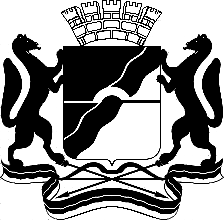 МЭРИЯ ГОРОДА НОВОСИБИРСКАПОСТАНОВЛЕНИЕОт  	  05.09.2014		№     8059	О назначении публичных слушаний по вопросам предоставления разрешений на отклонение от предельных параметров разрешенного строительства, реконструкции объектов капитального строительстваИсполняющий обязанности мэра города НовосибирскаА. Е. Ксензов